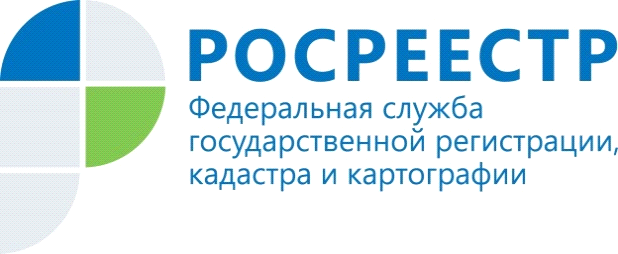 Практической реализации закона о ранее учтенных объектах недвижимости в Красноярском крае дан старт!В Красноярском крае официально стартовала кампания по выявлению ранее учтенных объектов недвижимости. Первые заявления на снятие ранее учтенных объектов недвижимости с государственного кадастрового учета поступили от администрации Ирбейского района и администрации п. Иртыш Рыбинского района. Причиной снятия объектов является их  фактическое отсутствие на местности. Напомним, 29 июня 2021 года вступил в силу Федеральный закон от 30.12.2020 № 518-ФЗ «О внесении изменений в отдельные законодательные акты Российской Федерации», предусматривающий порядок выявления правообладателей ранее учтенных объектов недвижимости, а также порядок снятия объектов недвижимости с кадастрового учета по причине их отсутствия. Полномочиями  по организации работы по выявлению  правообладателей ранее учтенных объектов недвижимости  на территории Красноярского края, а также по предоставлению документов в Росреестр, наделены органы местного самоуправления.Материалы подготовлены Управлением Росреестра по Красноярскому краюКонтакты для СМИ:тел.: (391)2-226-756е-mail: pressa@r24.rosreestr.ru«ВКонтакте» http://vk.com/to24.rosreestr«Instagram»:rosreestr_krsk24